ОФИЦИАЛЬНОЕ ОПУБЛИКОВАНИЕРоссийская ФедерацияСамарская область, Кинель-Черкасский районсельское поселение ПодгорноеПОСТАНОВЛЕНИЕот 16.02.2022                                                                                                                 № 11О назначении публичных слушаний по планировке территории (проект межевания территории) для строительства линейного объекта АО «Самаранефтегаз» 7716П «Сбор нефти и газа со скважины № 80 Малышевского месторождения» на территории муниципального района Кинель-Черкасский Самарской области в границах сельского поселения ПодгорноеВ соответствии с Градостроительным кодексом РФ, Федеральным Законом РФ от 06.10.2003 г. №131-ФЗ «Об общих принципах организации местного самоуправления в Российской Федерации», Уставом сельского поселения Подгорное муниципального района Кинель-Черкасский Самарской области, Правилами землепользования и застройки сельского поселения Подгорное муниципального района Кинель-Черкасский Самарской области, утвержденных решением Собрания представителей сельского поселения Подгорное муниципального района Кинель-Черкасский самарской области от 25.12.2013 № 54 (в редакции решения Собрания представителей сельского поселения Подгорное от 09.11.2015 № 3-1, от 31.01.2017 №1-а – отменено от 23.11.2017 №17-5, от 11.04.2017 № 2-4, от 02.02.2018 № 1-1, от 13.09.2019 № 15-2,  от 26.06.2020 № 11-2, от 26.04.2021 № 6-1, от 06.08.2021 № 11-1) в целях выявления общественного мнения и внесения предложений по планировке территории (проекту межевания территории)  для строительства линейного объекта АО «Самаранефтегаз» 7716П «Сбор нефти и газа со скважины № 80 Малышевского месторождения» на территории муниципального района Кинель-Черкасский Самарской области в границах сельского поселения Подгорное, ПОСТАНОВЛЯЮ:1. Провести на территории сельского поселения Подгорное муниципального района Кинель-Черкасский Самарской области публичные слушания по планировке территории (проект межевания территории) для строительства линейного объекта АО «Самаранефтегаз» 7716П «Сбор нефти и газа со скважины № 80 Малышевского месторождения» на территории муниципального района Кинель-Черкасский Самарской области в границах сельского поселения Подгорное (далее также – Проект планировки). 2. Информационные материалы к Проекту планировки включают в себя пояснительную записку и графическую часть к нему. 3. Срок проведения публичных слушаний по Проекту планировки – с 16.02.2022 года по 22.03.2022 года. 4. Срок проведения публичных слушаний исчисляется со дня официального опубликования настоящего постановления до дня официального опубликования заключения о результатах публичных слушаний. 5. Органом, уполномоченным на организацию и проведение публичных слушаний в соответствии с настоящим постановлением, является Администрация сельского поселения Подгорное муниципального района Кинель-Черкасский Самарской области.6. Место проведения публичных слушаний (место проведения экспозиции Проекта планировки) в сельском поселении Подгорное муниципального района Кинель-Черкасский Самарской области: здание администрации сельского поселения Подгорное, расположенное по адресу: 446321, Самарская область, Кинель-Черкасский район, пос. Подгорный, ул. Физкультурная, д. 3. 7. Назначить лицом, ответственным за ведение протокола публичных слушаний - инспектора 1 категории Администрации сельского поселения Подгорное муниципального района Кинель-Черкасский Самарской области – Лебедеву О.Ф. 8. Датой открытия экспозиции считается дата опубликования Проекта  планировки и его размещения на официальном сайте Администрации Кинель-Черкасского района в сети «Интернет» - http://www.kinel-cherkassy.ru в порядке, установленном пунктом 1 части 8 статьи 5.1 Градостроительного кодекса Российской Федерации. 9. Экспозиция проводится в срок до даты окончания публичных слушаний. Посещение экспозиции возможно в рабочие дни с 10.00 до 16.00. 10. Собрания участников публичных слушаний по Проекту планировки в каждом населенном пункте сельского поселения Подгорное муниципального района Кинель-Черкасский Самарской области назначить: - в поселке Подгорный – 09 марта 2022 года в 10.00 часов по адресу: Самарская область, Кинель-Черкасский район, п. Подгорный, ул. Физкультурная, д. 3; - в селе Пустовалово – 09 марта 2022 года в 15.00 часов по адресу: Самарская область, Кинель-Черкасский район, с. Пустовалово, ул. Центральная д. 29б. 10. Администрации сельского поселения Подгорное в целях доведения до населения информации о содержании проекта планировки обеспечить: - организацию выставок, экспозиций демонстрационных материалов в месте проведения публичных слушаний (проведения экспозиции проекта планировки) и в местах проведения собраний участников публичных слушаний по проекту планировки; - беспрепятственный доступ к ознакомлению с Проектом планировки в здании Администрации сельского поселения Подгорное (в соответствии с режимом работы Администрации сельского поселения Подгорное); - размещение Проекта планировки на официальном сайте Администрации Кинель-Черкасского района в информационно-коммуникационной сети «Интернет»: http://www.kinel-cherkassy.ru 22.02.2022 года. 11. Прием замечаний и предложений от заинтересованных лиц по публичным слушаниям по Проекту планировки осуществлять до 19.03.2022 года, по адресу: 446321, Самарская область, Кинель-Черкасский район, пос. Подгорный, ул. Физкультурная, д. 3 (в соответствии с режимом работы Администрации сельского поселения Подгорное). 12. Замечания и предложения могут быть внесены:1) в письменной или устной форме в ходе проведения собраний участников публичных слушаний; 2) в письменной форме в адрес организатора публичных слушаний; 3) посредством записи в книге (журнале) учета посетителей экспозиции проекта, подлежащего рассмотрению на публичных слушаниях. 13. Официальное опубликование настоящего постановления является оповещением о начале публичных слушаний. 14. Опубликовать настоящее постановление в газете «Вестник Подгорного» и разместить на официальном сайте Администрации Кинель-Черкасского района в сети «Интернет». 15. Настоящее постановление вступает в силу со дня его официального опубликования. 16. В случае, если настоящее постановление будет опубликовано позднее календарной даты начала публичных слушаний, указанной в пункте 3 настоящего постановления, то дата начала публичных слушаний исчисляется со дня официального опубликования настоящего постановления. При этом установленные в настоящем постановлении календарная дата, до которой осуществляется прием замечаний и предложений от участников публичных слушаний, жителей поселения и иных заинтересованных лиц, а также дата окончания публичных слушаний переносятся на соответствующее количество дней. Ю.С. Шурасьев, Глава сельского поселения ПодгорноеПодробнее – на официальном сайте Администрации сельского поселения Подгорное муниципального района Кинель-Черкасский  https://podgornoe.kinel-cherkassy.ru/?page_id=2638 в разделе «Документы» - «Градостроительство» - « Документация по планировке территорий»ОФИЦИАЛЬНОЕ ОПУБЛИКОВАНИЕОПОВЕЩЕНИЕ о проведении публичных слушаний по планировке территории (проект межевания территории) для строительства линейного объекта АО «Самаранефтегаз» 7716П «Сбор нефти и газа со скважины № 80 Малышевского месторождения» на территории муниципального района Кинель-Черкасский Самарской области в границах сельского поселения Подгорное16.02.2022г.1. Администрация сельского поселения Подгорное извещает о начале публичных слушаний по проекту планировки территории (проект межевания территории) для строительства линейного объекта АО «Самаранефтегаз» 7716П «Сбор нефти и газа со скважины № 80 Малышевского месторождения» на территории муниципального района Кинель-Черкасский Самарской области в границах сельского поселения Подгорное.2. Документация по планировке территории подготовлена на основании Постановления от 01.04.2021 № 45 «О принятии решения о подготовке документации по планировке территории (проект планировки территории и проект межевания территории) для строительства линейного объекта АО «Самаранефтегаз» 7716П «Сбор нефти и газа со скважины № 80 Малышевского месторождения» на территории муниципального района Кинель-Черкасский Самарской области в границах сельского поселения Подгорное (далее – проект). Информационные материалы к проекту включают в себя графическую и текстовую часть.3. Публичные слушания проводятся в срок с 16.02.2022 года по 22.03.2022 года в порядке, предусмотренном Порядком организации и проведения общественных обсуждений или публичных слушаний по вопросам градостроительной деятельности на территории сельского поселения Подгорное муниципального района Кинель-Черкасский Самарской области, утвержденным решением Собрания представителей сельского поселения Подгорное муниципального района Кинель-Черкасский Самарской области от 10.10.2019 года № 16-4.4. Экспозиция проекта проводится с 22.02.2022 до 19.03.2022 года по адресу:— Самарская область, Кинель-Черкасский район, п. Подгорный, ул. Физкультурная, д. 3;Посещение экспозиции проекта возможно в рабочие дни с 10:00 до 16:00.5. Предложения и замечания по проекту могут быть внесены:1) в письменной или устной форме в ходе проведения собрания или собраний участников публичных слушаний;2) в письменной форме в адрес организатора публичных слушаний;3) посредством записи в книге (журнале) учета посетителей экспозиции проекта, подлежащего рассмотрению на публичных слушаниях.Предложения и замечания принимаются в срок с 22.02.2022 до 19.03.2022 года.6. Проект и информационные материалы к нему подлежат размещению на официальном сайте Администрации Кинель-Черкасского района Самарской области в сети «Интернет»: https://kinel-cherkassy.ru/ в подразделе «Градостроительство. Документация по планировке территорий».Собрания участников публичных слушаний подлежат проведению:— в поселке Подгорный – 09 марта 2022 года в 10.00 часов по адресу: Самарская область, Кинель-Черкасский район, п. Подгорный, ул. Физкультурная, д. 3;— в селе Пустовалово – 09 марта 2022 года в 15.00 часов по адресу: Самарская область, Кинель-Черкасский район, с. Пустовалово, ул. Центральная д. 29б.Глава сельского поселения Подгорное   Ю.С. ШурасьевОФИЦИАЛЬНОЕ ОПУБЛИКОВАНИЕРоссийская ФедерацияСамарская область, Кинель-Черкасский районсельское поселение ПодгорноеПОСТАНОВЛЕНИЕот 16.02.2022                                                                                                                      № 12Об обеспечении сохранности линий и сооружений связи на территории сельского поселения Подгорное муниципального района Кинель-Черкасский Самарской области В целях обеспечения бесперебойного действия средств связи и предупреждений аварий на подземных коммуникациях связи и во исполнение требований Правил охраны линий и сооружений связи РФ, утвержденных постановлением Правительства Российской Федерации от 09.06.1995 № 578, на основании Устава сельского поселения Подгорное муниципального района Кинель-Черкасский Самарской области, ПОСТАНОВЛЯЮ:1. Юридическим и физическим лицам, предприятиям и организациям всех форм собственности запретить осуществление земляных работ без согласования с предприятиями связи и получения в Администрации сельского поселения Подгорное муниципального района Кинель-Черкасский Самарской области разрешения на  осуществление земляных работ.2. Главе сельского поселения Подгорное муниципального района Кинель-Черкасский Самарской области Шурасьеву Юрию Семёновичу строго следить за соблюдением ордерной системы по осуществлению земляных работ на территории сельского поселения Подгорное муниципального района Кинель-Черкасский Самарской области.Запретить выдачу ордера (разрешения) на осуществление земляных работ юридическим и физическим лицам, предприятиям и организациям всех форм собственности без согласования с предприятиями связи:- Самарского филиала ПАО «Ростелеком», адрес: г. Самара, ул. Сергея Лазо, 26 А;  - ЛТЦ Самарского филиала ПАО «Ростелеком», адрес: г.Самара, ул. Алма-атинская, 82-А.В случае производства работ вызвать представителя Самарского филиала ПАО «Ростелеком», адрес: г. Самара, ул. Сергея Лазо, 26 А, тел.: (846)925-78-65, 950-32-80, 8-919-805-32-11. 3. Отвод земель под строительство, сельскохозяйственные угодья, огородные и садовые участки и другие цели не осуществлять без письменного согласования с предприятиями связи. В выдаваемых документах о правах на земельные участки в обязательном порядке делать отметки о наличии на них зон с особыми условиями использования (Правила охраны линий и сооружений связи РФ, п.16).4. Руководителям предприятий, организаций оказывать содействие предприятию связи в проведении работы по обеспечению сохранности коммуникаций связи: своими приказами назначить ответственных лиц по согласованию и осуществлению земляных работ, определять порядок осуществления земляных работ в охранной зоне кабельной связи, выдавать необходимые сведения для проведения охранно-предупредительной работы (наличие землеройной техники, планов работ в районах прохождения кабельной связи, списков механизаторов и инженерно-технических работников).        5. Любым предприятиям и организациям, независимо от вида собственности, физическим лицам по первому требованию предприятия связи прекращать все работы до устранения причин, угрожающих коммуникациям связи.        6. Настоящее постановление вступает в силу со дня его официального опубликования.3. Контроль за выполнением настоящего постановления возложить на Главу сельского поселения Подгорное Шурасьева Юрия Семёновича.4. Обеспечить опубликование настоящего постановления в газете «Вестник Подгорное» и размещение на официальном сайте Администрации сельского поселения Подгорное муниципального района Кинель-Черкасский Самарской области в информационно-коммуникационной сети «Интернет».Ю. С. Шурасьев, Глава сельского поселения  ПодгорноеПАМЯТКАОсторожно, терроризм!ЛОЖНОЕ СООБЩЕНИЕ ОБ АКТЕ ТЕРРОРИЗМАЛожное сообщение об акте терроризма является уголовно наказуемым деянием (ст. 207 УК РФ), предусматривающим наказание в виде крупного штрафа или лишения свободы сроком до 5 лет. Преступлением считается сообщение о заложенном взрывном устройстве или угрозе теракта, если оно заведомо является ложным. Как правило, подобные звонки поступают на телефоны органов внутренних дел, реже – учреждений и предприятий.В случае поступления такого сообщения сотрудниками полиции в обязательном порядке проводится полный комплекс мероприятий, включающий в себя, в зависимости от ситуации, эвакуацию граждан, оцепление территории, перекрытие движения автотранспорта, обследование помещений и прилегающей территории на предмет наличия взрывчатых веществ.Подобные мероприятия требуют привлечения значительных сил и средств (полиция, МЧС, врачи). А ведь кому-то в это время реально нужна их помощь.Как правило, человек, сообщающий о несуществующей угрозе, не задумывается о последствиях своих действий ни для себя, ни для других людей. Очень часто такие преступления совершаются в состоянии алкогольного опьянения с целью «пошутить».Следует помнить, что цена такой «шутки» - не только уголовная ответственность, но и значительные материальные затраты, компенсировать которые будет звонивший, либо его родители, если речь идет о несовершеннолетнем.       ЕСЛИ ВАМ ПОСТУПИЛ ЗВОНОК ОБ УГРОЗЕ ТЕРАКТАаппаратуры, голоса и т. д.);- отметьте характер звонка, городской или междугородний, при наличии автоматического определителя номера (АОН) запишите номер, с которого поступил звонок;- зафиксируйте точное время звонка и продолжительность разговора.- при отсутствии АОН после окончания разговора не кладите трубку на рычаги телефона и немедленно, используя другой телефон, сообщите о звонке в полицию.ПРИ ЭВАКУАЦИИ- возвращайтесь в покинутое помещение только после разрешения ответственных лиц.ПРИ ОБНАРУЖЕНИИ ПОДОЗРИТЕЛЬНОГО ПРЕДМЕТА, ВЗРЫВНОГО УСТРОЙСТВА, БОЕПРИПАСАжилом доме может быть замаскировано под обычный предмет – сумку,коробку, портфель, сверток и т. д.Признаками взрывного устройства могут быть:- натянутая проволока, шнур;- провода, изолента;- расположение предмета в машине, подъезде, у дверей квартиры, в общественном транспорте, в местах скопления людей.Родители! Вы отвечаете за жизнь и здоровье ваших детей. Разъясните детям, что любой предмет, найденный на улице или в подъезде, может представлять опасность и о нем нужно немедленно сообщить взрослым.ЕСЛИ ВЫ СТАЛИ СВИДЕТЕЛЕМ ТЕРРОРИСТИЧЕСКОГО АКТА (ВЗРЫВА)ЕСЛИ ВЫ СТАЛИ ЗАЛОЖНИКОМ- ни в коем случае не бегите навстречу сотрудникам спецслужб или от них, так как они могут принять вас за преступника;- если вы попали в число освобожденных, сообщите представителям спецслужб максимально полную информацию о преступниках: их число, месторасположение, вооружение, моральное и физическое состояние террористов, особенности их поведения.   Издатель: Администрация сельского поселения Подгорное муниципального района Кинель-Черкасский Самарской области. Объявления, статьи принимаются по адресу: Самарская область, Кинель-Черкасский район, п. Подгорный, ул. Физкультурная, д. 3. телефон 8(84660)23800. Газета распространяется бесплатно. Тираж газеты 50 экз.           	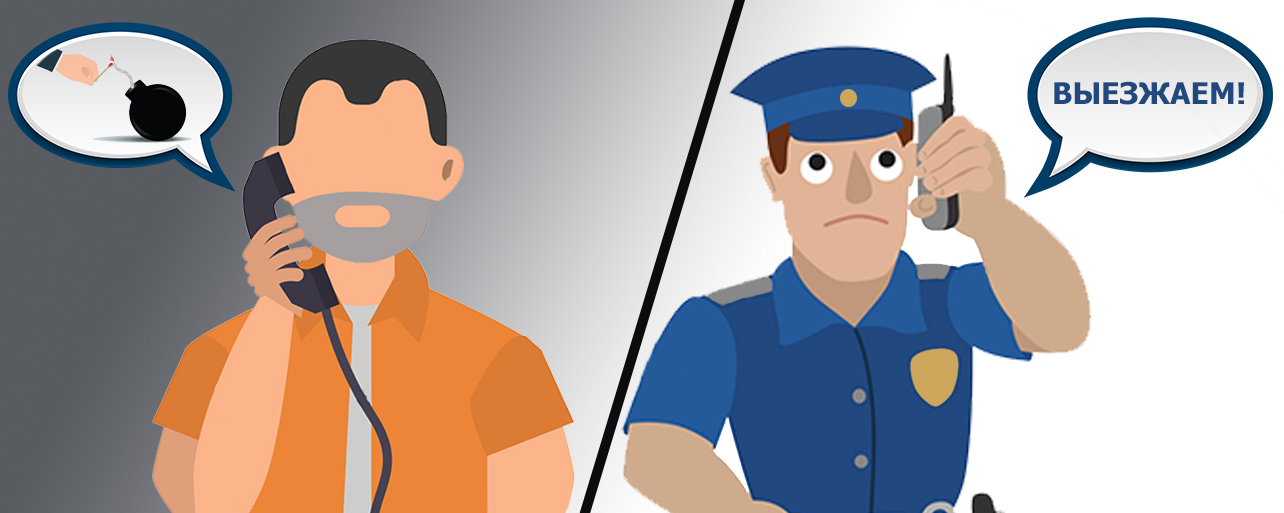 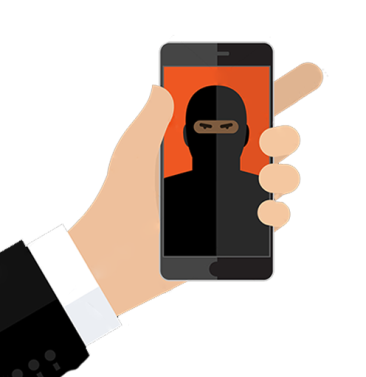 - постарайтесь дословно запомнить разговор и зафиксировать его на бумаге;- постарайтесь запомнить особенности голоса (мужской, женский, детский, громкий/ тихий, высокий/низкий) и речи (быстрая/медленная, отчетливая, искаженная, с заиканием, акцентом и т. д.);- если возможно, отметьте звуковой фон (шум автомашин, или железнодорожного транспорта, звуки теле - радио 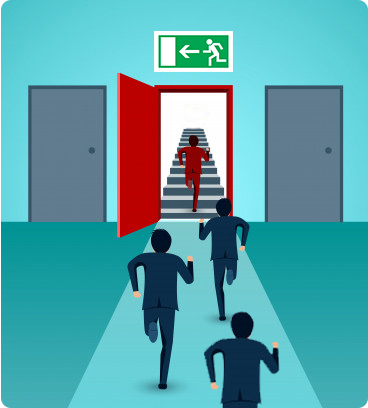 - соблюдайте спокойствие и четко выполняйте их команды сотрудников правоохранительных органов и представителей власти;-  быстро соберите документы, деньги, минимум необходимых вещей;- выходя из квартиры, выключите электричество, воду и газ, закройте входную дверь на замок;- окажите помощь в эвакуации пожилых и больных людей;- не допускайте паники, помещение покидайте организованно.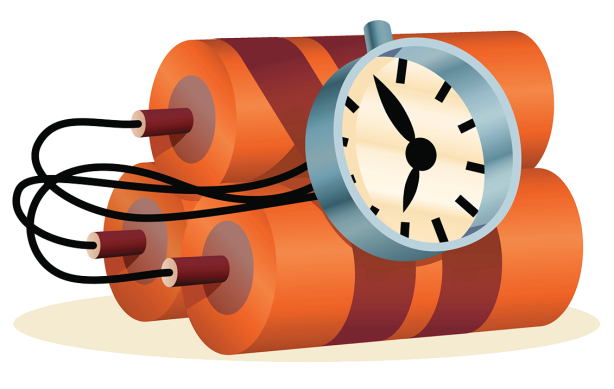 - не подходите близко не позволяйте другим людям прикасаться к предмету;- немедленно сообщите о находке в полицию;- запомните все подробности связанные с моментом обнаружения предмета;- дождитесь прибытия оперативных служб.Взрывное устройство, установленное в местах скопления людей, общественном транспорте или 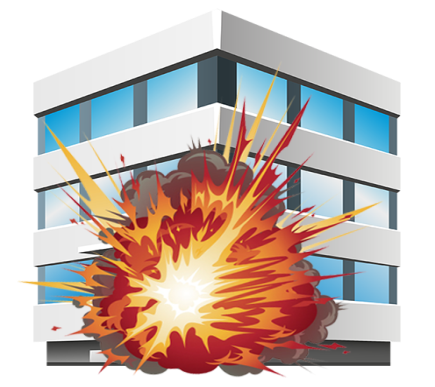 - успокойтесь и успокойте людей находящихся рядом; - передвигайтесь осторожно, не трогайте поврежденные конструкции;- находясь внутри помещения, не пользуйтесь открытым огнем;- по возможности окажите помощь пострадавшим;- беспрекословно выполняйте указания сотрудников спецслужб и спасателей.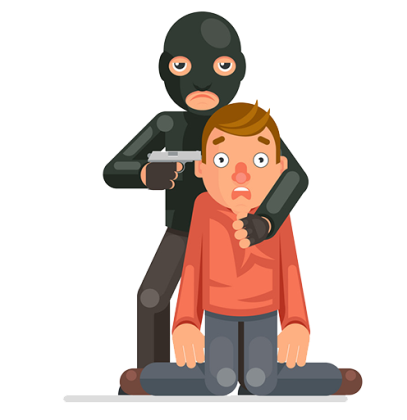 - беспрекословно выполняйте требования захвативших вас лиц, если они не несут угрозы вашей жизни и здоровью, а также жизни и здоровью других людей;- постарайтесь отвлечься от неприятных мыслей;- осмотрите место, где вы находитесь, отметьте пути отступления, укрытия;- старайтесь не выделяться в группе заложников;- беспрекословно выполняйте требования захвативших вас лиц, если они не несут угрозы вашей жизни и здоровью, а также жизни и здоровью других людей;- постарайтесь отвлечься от неприятных мыслей;- осмотрите место, где вы находитесь, отметьте пути отступления, укрытия;- старайтесь не выделяться в группе заложников;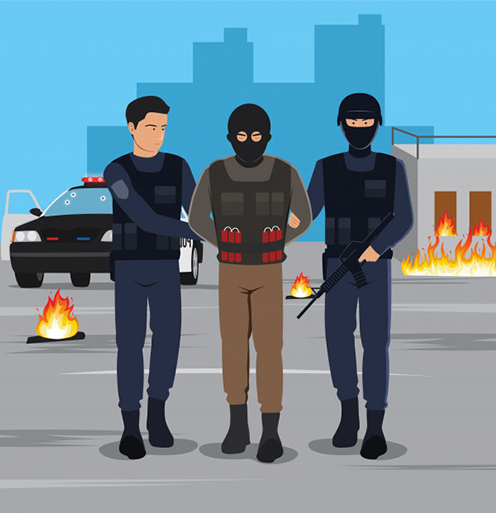 - если вам необходимо встать, перейти на другое место, спрашивайте разрешения;- не употребляйте алкоголь;- отдайте личные вещи, которые требуют террористы;- при силовом методе освобождения заложников четко выполняйте все распоряжения представителей спецслужб;- при стрельбе ложитесь на пол, закройте голову руками, держитесь подальше от дверных проемов и окон;